Антикризисная программа финансированияГарантийный фонд Оренбургской области реализует антикризисные меры поддержки в условиях пандемии.-Расширен доступ к микрозаймам. Получать их теперь смогут СМСП, деятельность которых связана с реализацией подакцизных товаров. -Упрощены требования к заёмщику-Возможность рефинансировать действующие обязательства           -Отсутствие дополнительных комиссий.Эти меры  помогут увеличить доступность микрозаймов как для действующих, так и для начинающих предпринимателей.Получить консультацию специалиста можно по телефону (3532) 32 37 42.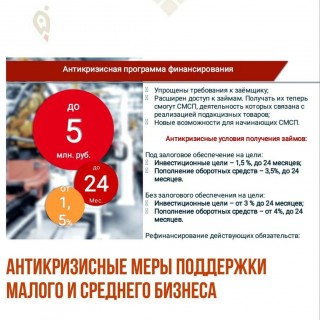 